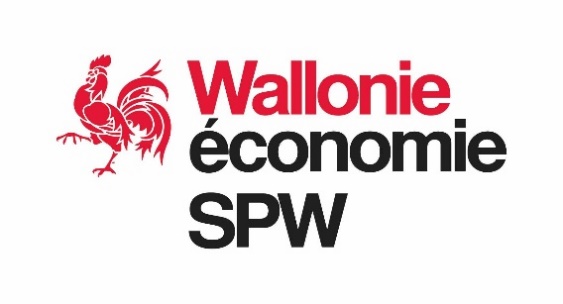 FORMULAIRE de DEMANDE dE SUBVENTION DE 11.000,00 EURDE LA RéGION WALLONNE POUR L’acquisition et/ou l’aménagement de véhicules adaptés pour personnes agées ou a mobilité réduiteCadre à compléter par l’I.D.E.S.S.Personnes de contact : Laurent VERBAUWHEDE - Coordinateur du Pôle Economie sociale d’insertion - Attaché Agents traitants de la cellule : Isabelle DELPLANQUE – Graduée Principale                                                Benjamin DONCQ – Gradué PrincipalAdresse mail de contact : idess@spw.wallonie.beSTRUCTURE DU FORMULAIREFiche signalétique générale	page 4Demande de subvention	pages 5 et 6I – FICHE SIGNALETIQUE GENERALE DE L’I.D.E.S.S.Dénomination complète :                                                        Adresse du siège social :Agrément I.D.E.S.S. par arrêté ministériel du :	     Date du début d’agrément :				     Numéro de compte bancaire :				     Numéro d’entreprise BCE :				     Personne de contact dans le cadre de la présente demande :      II – DEMANDE DE SUBVENTION	Sollicite(nt) l'octroi de la subvention annuelle () de 11.000,00 EUR destinée à l’acquisition d’un véhicule adapté aux personnes âgées ou à mobilité réduite et/ ou l’adaptation de véhicules existants Les subventions prévues dans le cadre du décret du 14 décembre 2006 relatif à l’agrément et au subventionnement des I.D.E.S.S. sont octroyées pour promouvoir la création d'entreprises d'économie sociale, et afin de rencontrer certaines dépenses effectuées par les structures I.D.E.S.S.Conformément à la loi du 16 mai 2003 fixant les dispositions générales applicables aux budgets, au contrôle des subventions et à la comptabilité des communautés et des régions, ainsi qu'à l'organisation du contrôle de la cour des Comptes :« Art.11.Toute subvention accordée par la Région wallonne, en ce compris toute avance de fonds récupérable consentie par elles sans intérêt, doit être utilisée aux fins pour lesquelles elle est accordée. Sauf dans le cas où un décret, une ordonnance ou une disposition réglementaire y pourvoit, toute décision allouant une subvention précise la nature, l'étendue et les modalités de l'utilisation et des justifications à fournir par le bénéficiaire de la subvention. Tout bénéficiaire d'une subvention doit justifier de l'emploi des sommes reçues, à moins que le décret ou l'ordonnance ne l'en dispense.Art.12	Par le seul fait de l'acceptation de la subvention, le bénéficiaire reconnaît à la Région wallonne le droit de faire procéder sur place au contrôle de l'emploi des fonds attribués. L'organisation et la coordination des contrôles sont réglés par le gouvernement …. Ceux-ci font appel notamment, pour ce contrôle, aux inspecteurs des finances.Art.13.	Est tenu de rembourser sans délai le montant de la subvention, le bénéficiaire qui:ne respecte pas les conditions d'octroi de la subvention ;n'utilise pas la subvention aux fins pour lesquelles elle est accordée ;met obstacle au contrôle visé à l'article 12.Lorsque le bénéficiaire de la subvention reste en défaut de fournir les justifications visées à l'article 11, il est tenu au remboursement à concurrence de la partie non justifiée.Art.14.	Il peut être sursis au paiement des subventions aussi longtemps que, pour des subventions analogues reçues antérieurement, le bénéficiaire reste en défaut de produire les justifications visées à l'article 11 ou de se soumettre au contrôle prévu par l'article 12.Lorsqu'une subvention est payée par fractions, chaque fraction est considérée comme une subvention indépendante pour l'application du présent article. »	Déclare(nt) s’engager à occuper au sein de l’IDESS au moins 3 travailleurs à temps plein sous un des statuts suivants : SINE, article 60, article 61, et ce conformément à l’article 11 §1er de l’arrêté du Gouvernement wallon portant exécution du décret du 14 décembre 2006 relatif à l’agrément et au subventionnement des IDESS.	Déclare(nt) avoir pris connaissance des principes généraux rappelés ci-dessus et les accepter.DATE : ......................Nom, Prénom(s) et qualité : ........................................................SIGNATURE(mention manuscrite “lu et approuvé”) : ................................................................DÉPARTEMENT DUDEVELOPPEMENT ECONOMIQUEDIReCTION de l'economie socialePlace de la Wallonie 1 – Bât. IIIB-5100 Namur (Jambes) 081 33 43 80 (Secrétariat)idess@spw.wallonie.behttp://economie.wallonie.be/deveco.htmlINITIATIVE DE DéVELOPPEMENT DE L’EMPLOI DANS LE SECTEURDES SERVICES DE PROXIMITé A FINALITé SOCIALE i.D.E.S.S.Décret du 14 décembre 2006 relatif à l’agrément et au subventionnement des « Initiatives de développement de l’emploi dans le secteur des services de proximité à finalité sociale » I.D.E.S.S.Arrêté du Gouvernement wallon du 21 juin 2007 portant exécution du décret modifié par l’Arrêté du Gouvernement wallon du 27 mai 2009 et du 24 septembre 2015Nom de l’I.D.E.S.S. :Dossier n° :En application de la loi du 8 décembre 1992 relative à la protection de la vie privée à l’égard du traitement de données à caractère personnel, veuillez noter que le traitement de ces données est confié à la Direction de l’Economie sociale. Le maître du fichier est la Région wallonne. Vous pouvez avoir accès aux données qui vous concernent et en obtenir la rectification éventuelle en vous adressant à la Direction de l’Economie sociale, Place de la Wallonie 1, Bâtiment III à 5100 Jambes –  081/33 43 80 (44 09) –  081/33 44 55. Il est possible d’obtenir des renseignements supplémentaires sur les traitements automatisés de données à caractère personnel auprès de la Commission de la protection de la vie privée.Ce document est téléchargeable à l’adresse suivante :  https://economie.wallonie.be/Dvlp_Economique/Economie_sociale/IDESS/formulaires.htmlCe formulaire doit être complété et nous parvenir de la façon suivante :Toutes les questions doivent être complétées (sauf cas spécifique prévu dans celui-ci)L’IDESS complète le document de manière informatiqueL’IDESS envoie ce document par mail à idess@spw.wallonie.be, avec la communication suivante en objet :                            nom + numéro de l’IDESS – Subvention taxi Ce document est envoyé sous format PDF en pièce jointe du mail. Les annexes éventuelles sont mises en pièces jointes du mail envoyé à :idess@spw.wallonie.beLa déclaration sur l’honneur de ce formulaire doit être signée électroniquement (càd que le PDF doit contenir soit une signature manuscrite qui aura été scannée, soit une signature électronique). 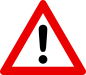 Le dossier « Subvention taxi » ne sera considéré comme complet que s’il est complété comme indiqué ci-dessus.Rue :N° :Boîte :Code postal :Localité :N° Tél :N° Fax :E-Mail :Site Internet :NOM :       Prénom :       N° Tél. :       N° Fax :       E-Mail :      N° Gsm :      Le(s) soussigné(s) (Nom, Prénom, Fonction, Adresse)) dûment habilité(s) à représenter l’I.D.E.S.S. ........................................................................................................agréée par la Région wallonne, en date du ........................